Debunking the Myths of OCDBy: Natascha M. Santoshttps://tinyurl.com/ocd141Obsessive Compulsive Disorder has two aspects: (3 points)The intrusive _______________, images or impulses known as _______________And the behavioural _______________ people engage in to relieve the anxiety the obsessions causePeople affected by OCD have little or no _______________ over their obsessive thoughts and compulsive behaviours which tend to be time-consuming and _______________ with work, school, or social life to the point of causing significant distress. (2 points)Fear of contracting an illness such as HIV from touching public surfaces is referred to as a(n) ________ whereas frequently washing your hands in scalding hot water after touching such surfaces is referred to as a(n) ________? (1 point)Compulsion; obsession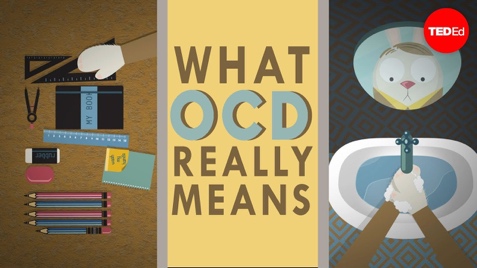 Delusion; compulsionObsession; compulsionAll of the following are types of obsessions except: (1 point)Fear of contaminationScrupulosity or religiosityFear of harming othersChecking the locksWhich of the following are treatment options for OCD? (1 point)SSRIs (Selective serotonin re-uptake inhibitors – medications that increase serotonin in the brain by limiting its reabsorption by brain cells)Behavioural therapy (Exposure and response prevention)SurgeryAll of the aboveWhich of the following is considered to be the cause of OCD? (1 point)GeneticsSpecific brain abnormalitiesStill unknownOCD is associated with low levels of _______? (1 point)EpinephrineSerotoninCortisol